Технологическая карта урокаМатовниковой Е.В.Тема: «Бразилия»Цели урока: - сформировать представление о Бразилии: выявить особенности географического положения страны; раскрыть основные черты природы Бразилии; сформировать представление об особенностях населения и хозяйстве страны; сформулировать экологические проблемы, связанные с уничтожением лесов Амазонии.-продолжить обучение интеллектуальным приемам самостоятельной познавательной деятельности, оформления выводов; развитие логического мышления; формирование потребности в приобретении знаний.-способствовать пониманию собственных интеллектуальных достижений, воспитание уважительного отношения к народам и традициям других стран.Планируемые результаты обученияПредметные: формирование представлений о природе, населении и хозяйстве Бразилии, ее месте в мире; овладение основными навыками нахождения, использования и презентации географической информации.Метапредметные: формирование умений: интерпретировать и обобщать информацию; при работе в паре или группе обмениваться с партнёром важной информацией, участвовать в обсуждении; сравнивать географические объекты; составлять описание страны по типовому плану.Личностные: формирование познавательного интереса к изучению природы, населения и хозяйства стран Южной Америки.Тип урока: комбинированный.Оборудование: мультимедийный проектор; компьютер; презентация; атласы, раздаточный материал групповой, физическая карта Южной Америки; политическая карта Южной Америки; видеофрагмент https://yandex.ru/video/preview/712948479229240469 УМК: География. 7 класс.: учеб. для общеобразоват. организаций /(А.И.Алексеев и др.).– М.: Просвещение, (Полярная звезда).Технологическая карта урокаЭтапы урокаСодержание учебного материала.Деятельность учителяДеятельность обучающихсяФормирование УУД1.Начало урокаУчитель определяет готовность учащихся. Сосредотачивает внимание учащихся.    Координирует деятельность учащихся.Здравствуйте ребята! Садитесь.  Проверти все ли готово у вас к сегодняшнему уроку – атласы, тетради, учебники.Географические открытия всегда привлекали к себе внимание жителей Земли. Особенно любознательные из них не тратили время даром, а садились в лодки или сани (а то и попросту пешком), и пускались в опасные путешествия по воде и по суше. Возможно, их девизом были следующие строки:«Мы жаждем, обозрев под солнцем все, что есть,
На дно твое нырнуть – ад или рай – едино! –
В неведомую глубь - чтоб новое обресть».Сегодня, ребята, мы тоже отправляемся в путешествие, только заочное, за новыми знаниями.Включаются в деловой ритм урока.Дети успокаиваются, садятся. Проверяют рабочее место. Отвечают на вопросы учителя.Самоконтроль, организация своей учебной деятельности.Формирование положительной мотивации2.Актуализация знанийПостановка цели  урокаРассмотрите на экране фотографии.  Попробуйте определить, в какой стране были сделаны эти фотографии?
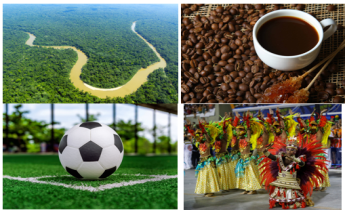 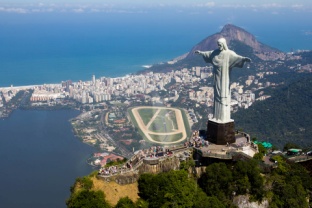 Как вы думаете,  в какую страну мы совершим сегодняшнее путешествие?Все верно, это Бразилия. Свое название Бразилия получила от слова пау-бразил, что значит красное дерево, которое играло в торговле большую роль во время колонизации. Фактически красное дерево было первой бразильской валютой.А с чем у вас ещё ассоциируется Бразилия? (учитель в виде схемы выводит ассоциации детей на доске)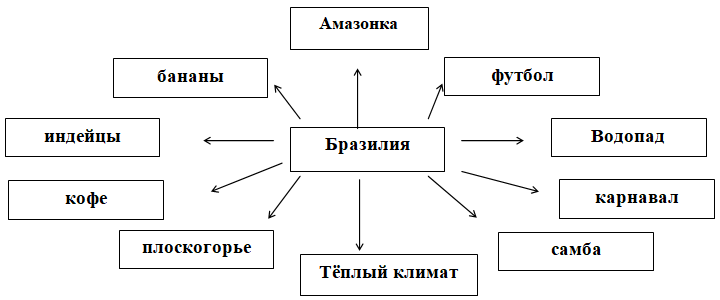 Как вы думаете, на какие вопросы мы должны изучить, чтобы иметь представление об этом государстве?Определяют тему урока - название страны Бразилия. дети называют ассоциации (бананы, индейцы, футбол, кофе, карнавал, самба и др)Определяют цели и задачи урока (выявить особенности географического положения страны; раскрыть основные черты природы Бразилии; сформировать представление об особенностях населения и хозяйстве страны; сформулировать основные экологические проблемы государства)Формирование готовности к самообразованиюОценивание умения планировать последовательность  действий;умения работать с учебником;умения объяснять взаимосвязь первоначальных понятий и объектов реальной действительности3.Изучение нового материалаОбсуждение и решение проблемРешение учебных задачКонтроль знаний, обратная связьФормирование умения задавать вопрос.Чтобы узнать больше об этой далекой стране, давайте отправимся в заочное путешествие и в этом нам поможет план характеристики государства в ваших учебниках (стр. 254). В завершении урока мы обязательно проверим, что удалось каждому из вас усвоить и непременно, получим оценки за урок.  В путешествии принято вести дневник. Наш коллективный дневник мы будем в конечном итоге оформлять в виде ментальной (интеллектуальной) карты. 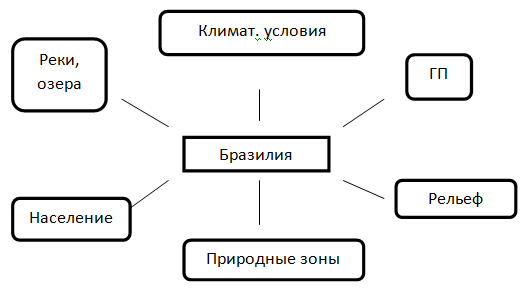 Для работы над созданием образа  Бразилии давайте объединим вас в группы. Каждая группа Вы получит инструктивные карточки - задания, по ним вы подготовите отчёт. Каждая группа оформляет результаты своей деятельности на маршрутном листе, затем представитель команды защищает свой отчёт и прикрепляет на доску. В результате в конце урока появляется коллективный дневник в виде интеллектуальной карты по теме «Бразилия».Инструктивная карточка №1  ГЕОГРАФЫОпределить ГП Бразилии (учебник, атлас):В какой части Южной Америки расположена Бразилия? Площадь страны.С какими странами Бразилия имеет общую границу по суше? С какими из стран не имеет общей границы по суше? Название столицыИнструктивная карточка №2  ГЕОМОРФОЛОГИОпределить особенности рельефа Бразилии (учебник, атлас):Основные формы рельефа (перечислить)Преобладающие и максимальные высотыПолезные ископаемыеИнструктивная карточка №3  КЛИМАТОЛОГИКаковы особенности климатических условий Бразилии (атлас)?Климатические пояса (перечислить те, в которых расположена страна)Средняя температура января и июля (определить по изотермам)Среднегодовое количество осадков (определить по цветовой окраске)Инструктивная карточка №4  ГИДРОЛОГИПеречислить крупнейшие реки на территории страны (учебник, атлас)Определить крупнейшие озёра (если есть)Другие гидрологические объекты: водопады, водохранилища, каналы (если есть)Инструктивная карточка №5  ПРИРОДОВЕДЫОпределите природные зоны, в пределах которых расположена Бразилия (учебник, атлас)Инструктивная карточка №6  ДЕМОГРАФЫПеречислить народы, проживающие на территории Бразилии (учебник, атлас)Какие группы смешанного населения здесь встречаются? Каковы основные занятия населения страныДавайте посмотрим и обсудим, что у нас получилось.И так, ребята, как вы думаете, - выгодное ли положение занимает страна и почему?- Сделайте вывод, способствует ли природа Бразилии экономическому развитию страны?- Рассмотрите внимательно схему на доске,скажите:
а) представители, какой расы относятся к коренному населению?
б) представители, каких рас относятся к пришлому населению?
в) как называют потомков от браков европейцев и негров?
г) как называют потомков от браков европейцев и индейцев?
д) как называют потомков от браков индейцев и негров?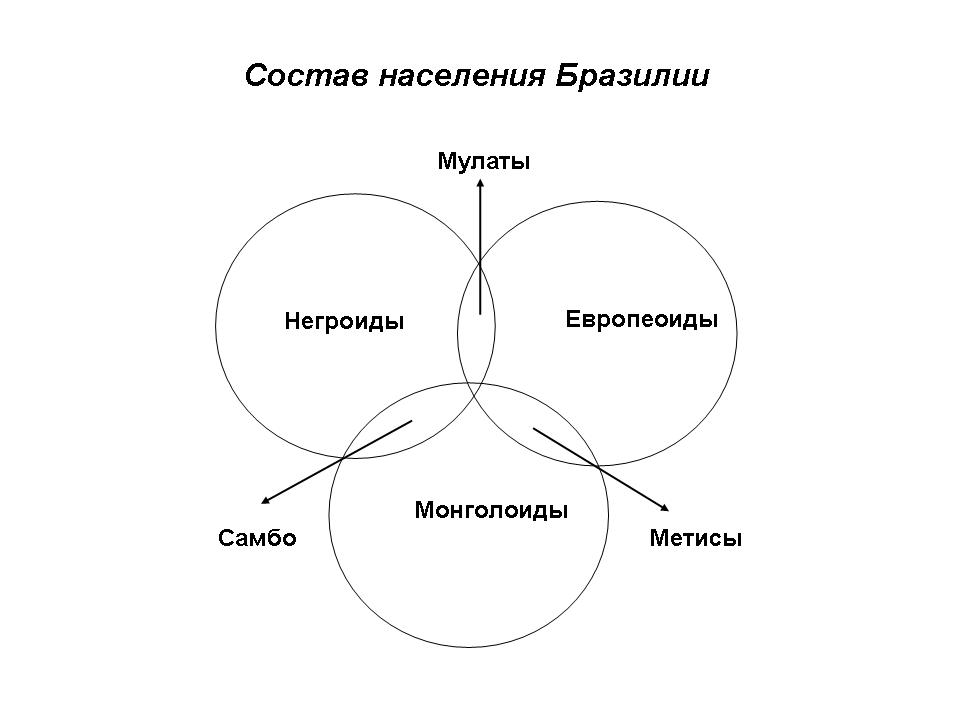 Поговорим о достопримечательностях страны (заранее подготовленные сообщения). Ребята нашего класса представят вам наиболее интересные объекты, на их взгляд. Все остальные слушают и фиксируют необходимую информацию и задают свои вопросы по сообщению.Спасибо.Ребята, вы уже знаете, что хозяйственная деятельность человека приводит к возникновению экологических проблем на территории любой страны. Внимание на экран. Видеоролик.https://yandex.ru/video/preview/712948479229240469 Скажите, какая экологическая проблема исуществует в Бразилии? Да, все верно.  Самая острая на сегодняшний день для Бразилии – сведение экваториальных лесов. Предложите возможные пути решения назревающей экологической катастрофы?Давайте закрепим материал сегодняшнего урока.Взаимопроверкой. Работа в парах. Задают друг другу вопросы по сегодняшней теме урока.Работают с атласом, учебником, отвечаютГЕОГРАФЫОпределить ГП Бразилии:В центральной и восточной части Южной АмерикиСоседние страны: Уругвай, Аргентина, Парагвай, Боливия, Перу, Колумбия, Венесуэла, Гайана, Суринам, ГвианаЭквадор, ЧилиСтолица – БразилиаОтвечают (выгодное, т.к. имеет широкий выход в океан, граничит с большим количеством государств, что способствует экономическому развитию страны)ГЕОМОРФОЛОГИОпределить особенности рельефа Бразилии:Бразильское плоскогорье, Амазонская низменность.0-1000 м, г. Бандейра (2897).Железные и марганцевые, алюминиевые, полиметаллические, урановые, медные, бериллиевые руды, золото, алмазы, фосфоритыКЛИМАТОЛОГИ Каковы особенности климатических условий Бразилии?Экваториальны, субэкваториальный, тропический и субтропический. t января = +24°, t июля = +16°, +24°Среднегодовое количество осадков – 1000 – 3000 мм (в зависимости от клим. пояса)ГИДРОЛОГИАмазонка со своими притокамиПаранаСан-ФранцискуВдп. ИгуасуПРИРОДОВЕДЫВлажные экваториальные леса(сельва)Переменно-влажные лесаСаванны и редколесья (кампос)Степи (пампа)ДЕМОГРАФЫИндейцы, европейцы, африканцыМетисы, мулаты, самбоЗанятия населения:Сбор каучукаЛесозаготовкаДобыча руд и выплавка металловВыращивание ананасов, фруктов, кофе, сахарного тростника, хлопчатникаМашиностроение и металлургическая промышленностьСкотоводствоВажнейшие портыТуризм Отвечают.Задают вопросы.Смотрят видеороликОтвечают Жесткое государственное регулирование вырубки лесов, а так же программы по восстановлению, ранее занятыми сельвой территориямиФормирование готовности к самообразованию;выделение важной информаци,сотрудничество с учителем и сверстниками, умение слушать;умение структурировать знанияРефлексияКакую цель мы ставили на уроке? Достигли ли мы цели урока?Моя рефлексия:1. Мне было интересно на уроке да/нет2.Мне было трудно отвечать на вопросы да/нет3.Мне было трудно задавать вопросы да/нет4.Сегодня на уроке я узнал(а)______________________СамооценкаАнализируют свою деятельность на уроке. Осуществляют самооценку собственной учебной деятельности, соотносят цель и результаты, степень их соответствия.Умение и выражать свои мысли. Развитие способности к самооценке.Оценивание качества своей и общей учебной деятельности Домашнее заданиеизучить §39, вопросы на стр.159, составить кроссворд по теме  «Бразилия»Записывают задание, при необходимости задают уточняющие вопросы